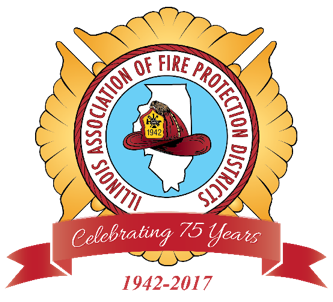 IAFPDMarch 6, 2020Rx Affordability Board Bill Falls ShortLegislation to create an appointed state Prescription Drug Affordability Board (PDAB) was heard in a House Committee this week but failed to receive the votes needed to move forward.  House Bill 3493, sponsored by Rep. Will Guzzardi (D-39, Chicago) would create a state board appointed by the Governor as well as a Prescription Drug Affordability Stakeholder Council to look at high cost prescription drugs, price increases for prescription drugs, and determine if those products should be subject to a price review.  The concept outlined in the bill is based on similar legislation in the state of Maryland.HB 3493 was heard in the Prescription Drug Affordability Committee, a newly created committee for the 101th General Assembly that is chaired by Guzzardi.  The PDAB bill faced opposition from the pharmaceutical industry and pharmaceutical benefit managers as well as the insurance industry.  Opponents voiced concerns that setting price limits on drugs would stifle innovation and reduce access to medication.  Guzzardi chose to table his bill but stated he would continue to work on the concept with stakeholders.Additional Indictments in Sandoval Corruption CaseA new indictment was issued by federal agents related to the bribery charges against former state Senator Martin Sandoval.  William Helm, a former deputy commissioner with the Chicago Department of Aviation was charged this week with offering a bribe to Sandoval in exchange for state approval for roadwork by a company that employed Helm as a consultant.  Helm was also employed by embattled red-light camera provider Safe Speed, which is also under federal investigation for their business practices.   New Member Profile – Daniel Didech and Mary Edly-AllenThe 101st General Assembly has brought significant turnover as well as many new faces to Springfield.  Each week will feature profiles of some of the newest members of the legislature.  This week we focus on Representatives Daniel Didech (D-59, Buffalo Grove) and Mary Edly-Allen (D-51, Libertyville).Representative Didech previously served as Vernon Township supervisor.  An attorney, he earned his Juris Doctorate from Valparaiso University.  Prior to his election Didech worked at Jewish Child & Family Services, advocating for children with special needs and their families. His legislative priorities include government consolidation, supporting LGBTQ rights, and a 100% clean energy future.  Representative Edly-Allen is an educator by background and holds a master's degree in curriculum and instruction with bilingual certification from National Louis University. She is co-founder of an educational non-profit, Foundation46, and a founding member of the Community Consolidated School District 46 Diversity Committee.  Edly-Allen supports green jobs and a smart power grid and wants to make our schools and communities safe from gun violence.  Dates to RememberMarch 17, 2020 – General Primary ElectionMarch 27, 2020 – House and Senate deadline – Substantive bills out of committeeApril 24, 2020 – House and Senate deadline – Third ReadingMay 15, 2020 – House and Senate deadline – Substantive bills out of committee in opposite chamberMay 22, 2020 – House and Senate deadline – Third Reading substantive bills in opposite chamberMay 31, 2020 – Scheduled adjournmentIL - HB3852 FIREWORKS REGULATIONNotes: OpposeLast Action: Referred to Rules Committee (October 17, 2019)Primary Sponsor: Representative Allen Skillicorn (R)Summary: Amends the Fireworks Regulation Act of Illinois. Provides that firecrackers, sky rockets, and Roman candles are not "fireworks" within the meaning of the Act. IL - HB4000 LIFE INS-OPIOID ANTAGONISTNotes: SupportLast Action: Assigned to Insurance Committee (February 18, 2020)Primary Sponsor: Representative Margo McDermed (R)Summary: Amends the Illinois Insurance Code. Prohibits a life insurance company from denying coverage to an individual, limiting the amount, extent, or kind of coverage available to the individual, or charging an individual or group to which the individual belongs a different rate solely because the individual has been prescribed or has obtained through a standing order an opioid antagonist. IL - HB4080 PUBLIC SAFETY HEALTH INSURANCELast Action: Assigned to Personnel & Pensions Committee (January 28, 2020)Primary Sponsor: Representative Daniel Didech (D)Summary: Amends the Public Safety Employee Benefits Act. Provides that any full-time law enforcement, correctional or correctional probation officer, or firefighter that suffers a catastrophic injury or is killed in the line of duty, as well as their spouse or child, shall be offered by the employer of the law enforcement, correctional or correctional probation officer, or firefighter the choice of any health insurance plan available to currently employed full-time law enforcement, correctional or correctional probation officers, or firefighters. IL - HB4128 PYROTECHNIC USE ACTLast Action: Referred to Rules Committee (January 22, 2020)Primary Sponsor: Representative Joe Sosnowski (R)Summary: Creates the Pyrotechnic Use Act of 2020. Provides that display fireworks shall only be offered for sale, exposed for sale, sold at retail, or kept with intent to sell, possess, use, or explode under a permit with specific requirements, a specific license, or for a specific use. Provides requirements for selling consumer fireworks. Provides that the State Fire Marshal may revoke the registration of any seller of consumer fireworks if the seller violates the requirements. Provides the requirements for use of consumer fireworks. Provides exemptions. Provides the procedure regarding the seizure and sale of fireworks that are stored and held in violation of the Act. Provides requirements for the storage of consumer fireworks and display fireworks. Defines terms. Makes conforming changes. Repeals the Pyrotechnic Use Act. Effective immediately. IL - HB4167 MUNI-TREASURER ACCOUNT POSTINGLast Action: Referred to Rules Committee (January 22, 2020)Primary Sponsor: Representative Dave Severin (R)Summary: Amends the Illinois Municipal Code. Provides that posting a copy of the municipal treasurer's annual account of moneys received and expenditures incurred during the preceding fiscal year on a website that is maintained by the municipality satisfies the requirement for publication. IL - HB4213 ANIMALS-CONFINEMENT IN VEHICLELast Action: Placed on Calendar 2nd Reading - Short Debate (March 4, 2020)Primary Sponsor: Representative Mike Murphy (R)Summary: Amends the Humane Care for Animals Act. Adds firefighter and paramedic to the list of persons who are authorized, after making a reasonable effort to locate the owner or person responsible for the animal, to enter a motor vehicle by any reasonable means if he or she has probable cause to believe that the animal's health or safety is at risk. IL - HB4258 PROP TX-FIRST RESPONDERSLast Action: Referred to Rules Committee (January 27, 2020)Primary Sponsor: Representative Aaron M. Ortiz (D)Summary: Amends the Property Tax Code. Provides that qualified property that is owned by the surviving spouse of a fallen police officer, soldier, or rescue worker is exempt from taxation under the Code (currently, the governing body of a county or municipality may order the county clerk to abate those taxes). Effective immediately. IL - HB4282 EMS-HOMELESS RIGHTSLast Action: Placed on Calendar 2nd Reading - Short Debate (March 4, 2020)Primary Sponsor: Representative Lindsay Parkhurst (R)Summary: Amends the Emergency Medical Services (EMS) Systems Act. Provides that nothing in the Act, or any rules adopted by the Department of Public Health under the Act, shall be construed to counteract a provision of the Bill of Rights for the Homeless Act providing that no person's rights, privileges, or access to services may be denied or abridged solely because he or she is homeless. IL - HB4380 FIRE/SMOKE DAMPER INSPECTIONLast Action: Assigned to Labor & Commerce Committee (February 18, 2020)Primary Sponsor: Representative Marcus C. Evans, Jr. (D)Summary: Creates the Fire and Smoke Damper Inspection Act. Provides that commercial structures that require fire and smoke damper installations shall have fire and smoke dampers inspected and tested within one year after installation, commercial structures with fire and smoke dampers shall have fire and smoke dampers inspected and tested at least once every 4 years, and hospitals with fire and smoke dampers shall have fire and smoke dampers inspected and tested at least once every 6 years. Provides that inspections shall certify compliance with specified authorities. Provides that inspections and testing shall be conducted by individuals certified by the International Certification Board and American National Standards Institute. Provides specified requirements for fire and smoke damper inspections. Effective immediately. IL - HB4502 LABOR-FIRE FIGHTER SUPERVISORLast Action: House Committee Amendment No. 1 Rules Refers to Labor & Commerce Committee (March 3, 2020)Primary Sponsor: Representative Lawrence Walsh, Jr. (D)Summary: Amends the Illinois Public Labor Relations Act. Modifies the definition of "supervisor" under the Act. Provides that in fire fighter units (rather than new fire fighter units), employees shall consist of fire fighters of the highest rank of company officer and below (currently, highest rank not specified). Provides that a company officer may be responsible for multiple companies or apparatus on a shift, multiple stations, or an entire shift. Provides that there may be more than one company officer per shift. Provides that all other ranks above that of the highest company officer shall be supervisors (currently, highest rank not specified). IL - HB4508 JLMC-FIREFIGHTER APPOINTMENTSLast Action: Placed on Calendar Order of First Reading March 5, 2020 (March 4, 2020)Primary Sponsor: Representative Jay Hoffman (D)Summary: Amends the Illinois Municipal Code and the Fire Protection District Act. In Sections relating to establishing a program for placing persons eligible for placement on a master register of candidates for full-time firefighter placement, provides that nothing in the listed Sections requires the Joint Labor and Management Committee to establish or operate a community outreach program or master register of eligibles, or to contract with a testing agency to establish or operate such program or register, unless the Committee chooses to do so. IL - HB4511 PEN CD-DNST FIRE-TIER 2Last Action: Assigned to Personnel & Pensions Committee (March 3, 2020)Primary Sponsor: Representative Kathleen Willis (D)Summary: Amends the Downstate Firefighter Article of the Illinois Pension Code. In a provision concerning firefighters with service credit in more than one fund, provides that the benefits under the provision are available to a Tier 2 firefighter who has a total of at least 10 years of service under the various pension funds established under the Article, has attained the required age, and meets other qualifications. Makes a conforming change. In a provision concerning the calculation of the pension amount for Tier 2 firefighters with service credit in more than one fund, provides that the salary calculation shall be the average monthly salary obtained by dividing the total salary of the firefighter during the last 48 consecutive months of service within the last 60 months of service in which the total salary was the highest by the number of months of service in that period, regardless of which fund service was earned under. Amends the State Mandates Act to require implementation without reimbursement by the State. IL - HB4553 CRIM CD-TRESPASS-EMERGENCYNotes: SupportLast Action: Referred to Rules Committee (February 5, 2020)Primary Sponsor: Representative Tony McCombie (R)Summary: Amends the Criminal Code of 2012. Creates the offense of criminal trespass to an emergency services area. Provides that a person commits the offense when he or she knowingly enters into the immediate area or causes a mechanical or electronic device to enter the immediate area in which a public safety official is performing his or her duties, unless requested by the public safety official. Provides that a violation of this provision is a Class A misdemeanor. Provides that if a violation of this provision results in physical harm to any person or results in the release of an arrestee from custody, it is a Class 4 felony. Defines "enters into the immediate area" and "public safety official". IL - HB4566 PEN CD-ARTS 4 & 6-TRANSFERLast Action: Referred to Rules Committee (February 5, 2020)Primary Sponsor: Representative John M. Cabello (R)Summary: Amends the Downstate Firefighter and Chicago Firefighter Articles of the Illinois Pension Code. Provides that until January 1, 2021 (instead of 6 months after August 23, 2019 (the effective date of Public Act 101-474)), creditable service may be transferred from a municipal firefighters' pension fund to the Firemen's Annuity and Benefit Fund of Chicago and may be transferred from the Firemen's Annuity and Benefit Fund of Chicago to a municipal firefighters' pension fund. Amends the State Mandates Act to require implementation without reimbursement. Effective immediately. IL - HB4567 PREVETERINARY EMERGENCY CARELast Action: Referred to Rules Committee (February 5, 2020)Primary Sponsor: Representative Joyce Mason (D)Summary: Amends the Emergency Medical Services (EMS) Systems Act. Provides that emergency medical (EMS) personnel may provide preveterinary emergency care to a dog or cat to the extent the EMS personnel has received commensurate training and is authorized by his or her employer to provide care. Provides that requirements governing the circumstances under which EMS personnel may provide preveterinary emergency care to dogs and cats may be specified in the employer's policies governing the provision of care. Contains language stating that nothing in the Act imposes upon EMS personnel any obligation to provide care to a dog or cat or to provide care to a dog or cat before a person. Amends the Veterinary Medicine and Surgery Practice Act of 2004. Provides that nothing in that Act shall apply to EMS personnel who provide preveterinary emergency care to a dog or cat under the amended provisions of the Emergency Medical Services (EMS) Systems Act. Effective immediately. IL - HB4644 FIREFIGHTER EXAMINATION AGENotes: SupportLast Action: Referred to Rules Committee (February 5, 2020)Primary Sponsor: Representative Darren Bailey (R)Summary: Amends the Illinois Municipal Code and the Fire Protection District Act. Provides that a person 35 years of age or older who has served a municipality as a regularly enrolled volunteer, paid-on-call, or part-time firefighter is eligible to take an examination for a position as a firefighter (removing a requirement the volunteer, paid-on-call, or part-time work was 5 years immediately preceding the time that the municipality begins to use full-time firefighters to provide all or part of its fire protection service). Effective immediately. IL - HB4735 RESCUE SQUAD DISTRICTS-FEESLast Action: Referred to Rules Committee (February 18, 2020)Primary Sponsor: Representative C.D. Davidsmeyer (R)Summary: Amends the Rescue Squad Districts Act. Provides that a rescue squad district may fix, charge, and collect fees for rescue squad services and ambulance services within or outside of the rescue squad district not exceeding the reasonable cost of the service. Effective immediately. IL - HB4743 HEMOPHILIA MEDICATIONLast Action: Referred to Rules Committee (February 18, 2020)Primary Sponsor: Representative Deanne M. Mazzochi (R)Summary: Creates the Patient-Assisted Hemophilia Medication Administration Act. Provides that emergency personnel may assist a patient with a rare blood disease in emergency situations to administer patient-carried medication if the administration meets specified requirements, irrespective of the age of the patient and without the need to secure separate consent from the patient or the patient's caregiver or a legal guardian if the emergency personnel take steps to deliver the patient to a receiving hospital and the receiving hospital is informed of the pending arrival of the rare blood disease patient, along with the treatment instituted by the emergency personnel. Provides an exemption from civil or professional liability. Allows the Department of Public Health to conduct or approve a training program for emergency personnel to recognize and learn additional treatment protocols for rare blood disorders. Amends the State Mandates Act to require implementation without reimbursement. IL - HB4814 FIRE CHIEF VEHICLE EQUIPMENTLast Action: Assigned to Transportation: Vehicles & Safety Committee (March 3, 2020)Primary Sponsor: Representative Kathleen Willis (D)Summary: Amends the Illinois Vehicle Code. Provides that vehicles of deputy fire chiefs and assistant fire chiefs may be equipped with a siren, whistle, or bell capable of emitting sound audible under normal conditions from a distance of not less than 500 feet. Provides that deputy fire chiefs and assistant fire chiefs are eligible for fire chief license plates. Provides that any fire chief, deputy fire chief, or assistant fire chief operating warning devices upon a vehicle not owned by a municipality or fire protection district shall display fire chief license plates. Provides that, with the exception of permanently issued license plates, upon the resignation, termination, or reassignment to a rank other than fire chief, deputy fire chief, or assistant fire chief, a person issued fire chief license plates shall immediately surrender the license plate to the Secretary of State. Provides that the Secretary of State shall have the ability to recover the license plates. IL - HB4901 FIRE MARSHAL-CANCER PREVENTIONLast Action: Referred to Rules Committee (February 18, 2020)Primary Sponsor: Representative Joyce Mason (D)Summary: Amends the State Fire Marshal Act. Provides that, subject to appropriation, the Office of the State Fire Marshal may establish and administer a Cancer Prevention Grant Program to award grants to underfunded fire departments, fire protection districts, and volunteer, non-profit, stand-alone ambulance services for the funding of cancer screenings and cancer prevention resources. Provides that no grant awarded under the amendatory Act's provisions shall exceed $75,000. Allows the Office to adopt any rules necessary for the implementation and administration of the program. Amends the Fire Investigation Act. Provides that moneys in the Fire Prevention Fund shall be used for grants awarded by the Cancer Prevention Grant Program. Effective July 1, 2020. IL - HB4922 FIRE DEPARTMENT PROMOTIONLast Action: Assigned to Labor & Commerce Committee (March 3, 2020)Primary Sponsor: Representative Kathleen Willis (D)Summary: Amends the Fire Department Promotion Act. Modifies the definition of "affected department" for purposes of the Act to include a municipality with a population over 1,000,000. IL - HB5003 FIREFIGHTING FOAMLast Action: Referred to Rules Committee (February 18, 2020)Primary Sponsor: Representative David A. Welter (R)Summary: Creates the Firefighting Foam Act. Provides that, after June 30, 2020, a person, unit of local government, or State agency: (1) shall not use for training purposes a Class B firefighting foam that contains an intentionally added PFAS chemical and may use only training foam that does not contain such chemicals; and (2) shall not use for testing purposes a Class B firefighting foam that contains intentionally added PFAS chemicals unless the testing facility has implemented appropriate containment, treatment, and disposal measures to prevent releases of the Class B firefighting foam to the environment. Provides that the Act's prohibitions apply regardless of whether the testing is required by law or by a unit of local government or State agency having authority concerning testing by firefighters. Provides that the Act does not prohibit or restrict the manufacture, sale, or distribution of Class B firefighting foam that contains intentionally added PFAS chemicals or the use of Class B firefighting foam that contains intentionally added PFAS chemicals in an emergency firefighting operation or an emergency fire prevention operation. Effective immediately. IL - HB5009 EMERGENCY MNTL HLTH CARENotes: OpposeLast Action: Referred to Rules Committee (February 18, 2020)Primary Sponsor: Representative Kelly M. Cassidy (D)Summary: Creates the Community Emergency Services and Support Act. Provides that every unit of local government that provides emergency medical services for individuals with physical health needs must also provide appropriate emergency response services to individuals experiencing a mental or behavioral health emergency. Amends the Emergency Telephone System Act to make conforming changes. IL - HB5020 FOIA-RESPONSE-FORMAT OF DATANotes: OpposeLast Action: Referred to Rules Committee (February 18, 2020)Primary Sponsor: Representative Anne Stava-Murray (D)Summary: Amends the Freedom of Information Act. Provides that a public body shall take all reasonable steps to provide records in a format that is readable by the requester, including, but not limited to, making the record available in any format that is available to the public body and requested by the requester. Effective immediately. IL - HB5021 FOIA-CONSTITUENT FEE WAIVERNotes: OpposeLast Action: Referred to Rules Committee (February 18, 2020)Primary Sponsor: Representative Anne Stava-Murray (D)Summary: Amends the Freedom of Information Act. Provides that, unless the request is made for a commercial purpose, a public body may not charge a fee to a requester who is a taxpayer within the jurisdiction of the public body. Effective immediately. IL - HB5022 FOIA-NO AUTOMATIC EXTENSIONNotes: OpposeLast Action: Referred to Rules Committee (February 18, 2020)Primary Sponsor: Representative Anne Stava-Murray (D)Summary: Amends the Freedom of Information Act. Provides that the person making a request and the public body may agree in writing to extend the time for compliance only after the public body has reviewed the request, determined that an extension is necessary, and notified the person making the request of the reasons for the extension and the date by which the response will be forthcoming. Effective immediately. IL - HB5064 NONFIREWORKSLast Action: Referred to Rules Committee (February 18, 2020)Primary Sponsor: Representative Robert Rita (D)Summary: Amends the Fireworks Regulation Act of Illinois. Provides that the storage, possession, sale, and use of nonfireworks shall be permitted at all times throughout the State. Requires regulation of nonfireworks, including their storage and sale, to be consistent with the standards set forth in the National Fire Protection Association's Code for the Manufacture, Transportation, Storage and Retail Sales of Fireworks and Pyrotechnic Articles, 2006 edition. Provides that the amendatory provisions do not apply to the City of Chicago. Defines "nonfireworks". IL - HB5085 EMS-BACKGROUND CHECKSLast Action: Referred to Rules Committee (February 18, 2020)Primary Sponsor: Representative Thaddeus Jones (D)Summary: Amends the Emergency Medical Services (EMS) Systems Act. Provides that the Department of Public Health may require that each applicant for a license or license renewal under the Act shall have his or her fingerprints submitted to the Illinois State Police in a specified manner. Requires the fingerprints to be checked against specified databases. Provides that the Illinois State Police shall charge a fee to be paid by the applicant for conducting the criminal history records check, which shall be deposited in the State Police Services Fund and shall not exceed the actual cost of the records check. Requires the Illinois State Police to furnish, after positive identification, records of an applicant's Illinois convictions and to forward the criminal history record information to the Department. Provides that incomplete applications or applications that do not comply with the amendatory provisions may be denied by the Department. Allows the Department to adopt rules regarding the amendatory provisions. Effective January 1, 2021. IL - HB5096 PEN CD-FIRE INVESTMENT BOARDNotes: IAFPD Initiative - SupportLast Action: Referred to Rules Committee (February 18, 2020)Primary Sponsor: Representative Steven Reick (R)Summary: Amends the Firefighters' Pension Investment Fund Article of the Illinois Pension Code. Adds a member, to be appointed by the Governor, who is recommended by a statewide association representing fire protection districts to the transition board of trustees of the investment fund and the permanent board of trustees of the investment fund. Provides that at least one of the 3 elected members who are mayors, presidents, chief executive officers, chief financial officers, or other officers, executives, or department heads of municipalities or fire protection districts that have participating pension funds must be from a fire protection district. Provides that if the candidate or candidates receiving the highest number of votes would result in there being no trustee who is from a fire protection district, then the candidate receiving the highest number of votes who is from a fire protection district shall be elected. Provides that 7 members (instead of 6 members) of the board shall constitute a quorum. Provides that all actions taken by the transition board and the permanent board shall require a vote of at least 6 (instead of 5) trustees, except that certain actions shall require a vote of at least 7 (instead of 6) trustees. Effective immediately. IL - HB5099 PYROTECHNIC USE ACTLast Action: Referred to Rules Committee (February 18, 2020)Primary Sponsor: Representative Dave Severin (R)Summary: Creates the Pyrotechnic Use Act of 2020. Provides that display fireworks shall only be offered for sale, exposed for sale, sold at retail, or kept with intent to sell, possess, use, or explode under a permit with specific requirements, a specific license, or for a specific use. Provides requirements for selling consumer fireworks. Provides that the State Fire Marshal may revoke the registration of any seller of consumer fireworks if the seller violates the requirements. Provides the requirements for use of consumer fireworks. Provides exemptions. Provides the procedure regarding the seizure and sale of fireworks that are stored and held in violation of the Act. Provides requirements for the storage of consumer fireworks and display fireworks. Defines terms. Makes conforming changes. Repeals the Pyrotechnic Use Act. Effective immediately. IL - HB5137 FIREFIGHTER TRAINING-HISTORYLast Action: Chief Sponsor Changed to Rep. Frances Ann Hurley (February 26, 2020)Primary Sponsor: Representative Frances Ann Hurley (D)Summary: Amends the Illinois Fire Protection Training Act. In provisions requiring fire fighters to complete training relating to the history of the fire service labor movement, provides that "fire fighter" includes fire fighters hired by the Chicago Fire Department. IL - HB5157 EMERGENCY TELEPHONE SYSTEMLast Action: Assigned to Public Utilities Committee (March 3, 2020)Primary Sponsor: Representative Kathleen Willis (D)Summary: Amends the Emergency Telephone System Act. Extends the repeal of the Act from December 31, 2020 to December 31, 2023. Makes various changes to definitions. Provides that within 12 months of the awarding of a contract under the Public Utilities Act to establish a statewide next generation 9-1-1 network (rather than July 1, 2020), every 9-1-1 system in Illinois shall provide next generation 9-1-1 service. Amends various other Acts to make conforming changes. Effective immediately. IL - HB5178 UNEMP INS-WRKR COMP RATESLast Action: Referred to Rules Committee (February 18, 2020)Primary Sponsor: Representative Michael Halpin (D)Summary: Amends the Employer's Liability Rates Article of the Illinois Insurance Code. Provides that a premium is excessive if it is likely to produce a long run profit that is unreasonably high for the insurance provided or if expenses are unreasonably high in relation to the services rendered. Provides procedures for the review of premiums by the Director of Insurance at the request of the insured. Amends the Workers' Compensation Act. Provides that accidental injuries sustained while traveling to or from work do not arise out of and in the course of employment. Permits an employer to file with the Illinois Workers' Compensation Commission a workers' compensation safety program or a workers' compensation return to work program implemented by the employer. Provides that (i) injuries to the shoulder shall be considered injuries to part of the arm and (ii) injuries to the hip shall be considered injuries to part of the leg. Contains provisions concerning repetitive and cumulative injuries; permanent partial disability determinations; annual reports by the Commission concerning self-insurance for workers' compensation in Illinois; and duties of the Workers' Compensation Premium Rates Task Force. Makes additional changes to the Workers' Compensation Act. Provides for an evidence-based drug formulary. Requires an annual investigation of procedures covered for ambulatory surgical centers and the establishment of a fee schedule. Changes a waiting period for benefits for certain firefighters, emergency medical technicians, and paramedics. Changes compensation computations for subsequent injuries to the same part of the spine. Effective immediately. IL - HB5285 VEH CD-SCOTT'S LAW-SLOW DOWNNotes: SupportLast Action: Assigned to Transportation: Vehicles & Safety Committee (February 25, 2020)Primary Sponsor: Representative Daniel Swanson (R)Summary: Amends the Illinois Vehicle Code. Provides that if changing lanes would be impossible or unsafe upon approaching a stationary emergency vehicle, the approaching vehicle shall reduce the speed of the vehicle to 20 miles per hour lower than the posted speed limit. IL - HB5310 PEN CD-DNST POL&FIRE-ESTABLISHLast Action: Referred to Rules Committee (February 18, 2020)Primary Sponsor: Representative Dan Ugaste (R)Summary: Amends the Downstate Police and Downstate Firefighter Articles of the Illinois Pension Code. In the definition of "municipality", adds a requirement that, for a fund established on or after the effective date of the amendatory Act, the governing body of the city, village, incorporated town, or fire protection district must have adopted a resolution or ordinance authorizing the establishment of a fund under the Article. Effective immediately. IL - HB5368 SMOKE DETECTOR-EXEMPTIONLast Action: Referred to Rules Committee (February 18, 2020)Primary Sponsor: Representative Jaime M. Andrade, Jr. (D)Summary: Amends the Smoke Detector Act. Removes language providing that specified smoke detector requirements shall not apply to dwelling units and hotels within municipalities with a population over 1,000,000 inhabitants. IL - HB5379 IMMUNITY-DOG & CAT-LOCKED CARLast Action: Referred to Rules Committee (February 18, 2020)Primary Sponsor: Representative Terri Bryant (R)Summary: Amends the Humane Care for Animals Act and the Criminal Code of 2012. Provides that a person is immune from criminal liability for criminal damage to property and criminal trespass to vehicles resulting from his or her forcible entry into a vehicle and from civil liability for property damage if the person: (1) determines the vehicle is locked or there is otherwise no reasonable method for a dog or cat to exit the vehicle; (2) has a good faith belief that forcible entry into the vehicle is necessary because the dog or cat is in imminent danger of suffering harm if not immediately removed from the vehicle, and based upon the circumstances known to the person at the time, the belief is a reasonable one; (3) has made a good faith effort to contact a 9-1-1 emergency telephone system operator, law enforcement, or the fire department, and if contact is not possible prior to forcibly entering the vehicle, the person makes contact as soon as possible after forcibly entering the vehicle; (4) makes a good a faith effort to place a notice on the vehicle's windshield with the person's contact information, the reason entry was made, the location of the dog or cat, and the fact that authorities have been notified; (5) remains with the dog or cat in a safe location until law enforcement or emergency responders arrive; and (6) uses no more force than necessary to enter the vehicle to remove the dog or cat. Effective immediately. IL - HB5485 FIRST RESPONDER-PTSDLast Action: Referred to Rules Committee (February 18, 2020)Primary Sponsor: Representative Bradley Stephens (R)Summary: Amends the First Responders Suicide Prevention Act. Provides that peer support advisors shall also receive appropriate training in identifying the symptoms of post-traumatic stress disorder and to respond appropriately to individuals exhibiting those symptoms. Provides that "post-traumatic stress disorder" has the meaning defined by the Illinois Law Enforcement Training Standards Board in its implementation of its training in post-traumatic stress disorder under the Illinois Police Training Act. IL - HB5487 PROP TX-POLICE-RESCUE-FREEZELast Action: Referred to Rules Committee (February 18, 2020)Primary Sponsor: Representative Bradley Stephens (R)Summary: Amends the Property Tax Code. Provides that the surviving spouse of a fallen police officer, soldier, or rescue worker who meets certain income limitations is eligible for an assessment freeze. Effective immediately. IL - HB5511 FIRE PUMP MANUFACTURERSLast Action: Assigned to Labor & Commerce Committee (February 25, 2020)Primary Sponsor: Representative Jim Durkin (R)Summary: Amends the Fire Sprinkler Contractor Licensing Act. Provides that a designated certified person may be trained by the fire pump equipment manufacturer and deemed to be a fire pump manufacturer's authorized representative. Provides that an individual who performs inspection and testing duties may be certified by a nationally recognized fire pump manufacturer. Defines "fire pump manufacturer's authorized representative". Makes other changes. Effective immediately. Effective immediately. IL - HB5529 EPA-VOLUNTARY PFAS TAKE BACKLast Action: Referred to Rules Committee (February 18, 2020)Primary Sponsor: Representative Ann M. Williams (D)Summary: Amends the Environmental Protection Act. Allows the Environmental Protection Agency to establish a voluntary take back program for local fire departments that use and store older firefighting foam made with perfluoroalkyl and polyfluoroalkyl substances. Effective immediately. IL - HB5569 WRK COMP PTSD FIRST RESPONDERLast Action: Referred to Rules Committee (February 18, 2020)Primary Sponsor: Representative Lindsey LaPointe (D)Summary: Amends the Workers' Compensation Act and the Workers' Occupational Diseases Act. Provides that a person employed as a firefighter, emergency medical technician (EMT), emergency medical technician-intermediate (EMT-I), advanced emergency medical technician (A-EMT), or paramedic may recover for post-traumatic stress disorder. Effective immediately. IL - HB5592 PEN CD-DNST FIRE-TIER 2-AAILast Action: Referred to Rules Committee (February 18, 2020)Primary Sponsor: Representative Michael J. Zalewski (D)Summary: Amends the Downstate Firefighters Article of the Illinois Pension Code. Provides that each annual increase for Tier 2 members shall be calculated at 3% of the originally granted pension (rather than the lesser of 3% or one-half the annual unadjusted percentage increase (but not less than zero) in the consumer price index-u for a 12-month period ending in September preceding each November 1). Provides that the changes shall apply without regard to whether a Tier 2 member is in active service under the Article on or after the effective date of the amendatory Act. Amends the State Mandates Act to require implementation without reimbursement. Effective immediately. IL - SB2312 PENSION INVESTMENT FUNDSLast Action: Referred to Assignments (November 14, 2019)Primary Sponsor: Senator Jason Plummer (R)Summary: If and only if Senate Bill 1300 of the 101st General Assembly becomes law in the form in which it passed both houses, amends the Police Officers' Pension Investment Fund and the Firefighters' Pension Investment Fund Articles of the Illinois Pension Code. Provides that if a participating pension fund account is commingled with any other participating pension fund account, then the balance of the commingled accounts shall be returned to those participating pension funds in accordance with the value of the pension fund assets attributable to each fund. Effective immediately or on the date Senate Bill 1300 of the 101st General Assembly takes effect, whichever is later. IL - SB2325 RAFFLE/POKER RUN-FIRE AGENCYNotes: SupportLast Action: Referred to Rules Committee (February 27, 2020)Primary Sponsor: Senator Antonio Muñoz (D)Summary: Amends the Raffles and Poker Runs Act. Authorizes fire protection agencies and statewide associations that represent fire protection agencies to organize raffles. Provides that raffles organized by a fire protection agency or statewide association that represents fire protection agencies must only be licensed by the governing body of the county or municipality in which the key location for that raffle is located, even if raffle tickets are sold beyond the borders of that governing body of the county or municipality. Provides that raffles organized by a fire protection agency or a statewide association that represents fire protection agencies must abide by any restrictions established by the governing body of the county or municipality in which the key location is located. IL - SB2336 PEN CD-FIRE-DEFINED CONTRIBUTELast Action: Postponed - Government Accountability and Pensions (March 4, 2020)Primary Sponsor: Senator Dan McConchie (R)Summary: Amends the Downstate Firefighter Article of the Illinois Pension Code. Provides that a municipality that employs a fire chief who meets certain requirements shall establish a defined contribution plan that aggregates firefighter and employer contributions in individual accounts used for retirement. Provides that if a fire chief to whom a specified provision of the Illinois Municipal Code applies (i) first becomes a member on or after January 1, 2021, (ii) is receiving pension payments, and (iii) reenters active service with any municipality that has established a pension fund under the Article, that fire chief may continue to receive pension payments while he or she is in active service, but shall only participate in a defined contribution plan and may not establish creditable service in the pension fund established by that municipality or have his or her pension recomputed. Provides that a municipality that employs a fire chief who participates in a defined contribution plan required to be established by the amendatory Act shall provide a disability insurance benefit to that fire chief that is at least equivalent to the disability benefit he or she would be provided if he or she was a participant in the defined benefit plan. Makes other changes. Amends the State Mandates Act to require implementation without reimbursement. Effective immediately. IL - SB2339 PTELL-REFERENDUMLast Action: Referred to Assignments (January 8, 2020)Primary Sponsor: Senator Dan McConchie (R)Summary: Amends the Property Tax Extension Limitation Law in the Property Tax Code. Provides that a taxing district shall reduce its aggregate extension base for the purpose of lowering its limiting rate for future years upon referendum approval initiated by the submission of a petition by the voters of the district. Effective immediately. IL - SB2491 MUNI-TREASURER ACCOUNT POSTINGLast Action: Postponed - Local Government (February 19, 2020)Primary Sponsor: Senator Cristina Castro (D)Summary: Amends the Illinois Municipal Code. Provides that posting a copy of the municipal treasurer's annual account of moneys received and expenditures incurred during the preceding fiscal year on a website that is maintained by the municipality satisfies the requirement for publication. IL - SB2530 WORKER COMP-PTSD-EMS-POLICELast Action: Assigned to Judiciary (February 4, 2020)Primary Sponsor: Senator Michael E. Hastings (D)Summary: Amends the Workers' Compensation Act. Provides that any emergency services personnel, public safety personnel, or individuals licensed as emergency medical services personnel under the Emergency Medical Services (EMS) Systems Act who has been diagnosed by a licensed psychiatrist with post-traumatic stress disorder is entitled to benefits under the Act. Provides that a qualifying individual is not required to demonstrate physical injury to receive benefits under the Act. Requires the Illinois Workers' Compensation Commission to ensure that services provided under the amendatory Act comply with all applicable federal parity regulations including, but not limited to, the Paul Wellstone and Pete Domenici Mental Health Parity and Addiction Equity Act of 2008. Requires emergency services providers and law enforcement agencies to provide employees with educational training related to mental health awareness, prevention, mitigation, and treatment. IL - SB2547 MUNI CD-TIF REDEVELOPMENT PLANNotes: IAFPD Initiative - SupportLast Action: Assigned to Revenue (February 4, 2020)Primary Sponsor: Senator Linda Holmes (D)Summary: Amends the Tax Increment Allocation Redevelopment Act of the Illinois Municipal Code. Revises the definition of "redevelopment project costs" by providing that redevelopment project costs for a redevelopment project area includes all or a portion of a taxing district's capital or operating costs reasonably incurred or to be incurred within a redevelopment project area as a result of fire protection services. Provides that the provisions do not apply to municipalities with a population of 1,000,000 or more or to a redevelopment project area located within a transit facility improvement area. Effective immediately. IL - SB2563 FIRE/SMOKE DAMPER INSPECTIONLast Action: Assigned to Licensed Activities (February 4, 2020)Primary Sponsor: Senator Cristina Castro (D)Summary: Creates the Fire and Smoke Damper Inspection Act. Provides that commercial structures that require fire and smoke damper installations shall have fire and smoke dampers inspected and tested within one year after installation, commercial structures with fire and smoke dampers shall have fire and smoke dampers inspected and tested at least once every 4 years, and hospitals with fire and smoke dampers shall have fire and smoke dampers inspected and tested at least once every 6 years. Provides that inspections shall certify compliance with specified authorities. Provides that inspections and testing shall be conducted by individuals certified by the International Certification Board and American National Standards Institute. Provides specified requirements for fire and smoke damper inspections. Effective immediately. IL - SB2749 MUNI-FOREIGN FIRE INS BOARDNotes: OpposeLast Action: Postponed - Local Government (March 4, 2020)Primary Sponsor: Senator Robert F. Martwick (D)Summary: Amends the Illinois Municipal Code. Provides that the fee that must be paid to a foreign fire insurance board by a corporation, company, or association that is not incorporated under the laws of the State and which is engaged in effecting fire insurance in the municipality or fire protection district shall be 2% of the gross receipts received from fire insurance upon property situated within the municipality or district (rather than a sum not exceeding 2%). Allows a foreign fire insurance board aggrieved by a violation relating to foreign fire insurance board fees to file suit. Provides that a department foreign fire insurance board may: (i) establish, manage, and maintain an account for the holding and expenditure of all funds paid to the board; (ii) contract for the purchase of goods and services; and (iii) sue all parties necessary to enforce its rights. Limits home rule powers. Makes other changes. Effective immediately. IL - SB2910 PROP TX-POLICE AND FIRELast Action: To Subcommittee on Tax Exemptions and Credits (February 26, 2020)Primary Sponsor: Senator Robert F. Martwick (D)Summary: Amends the Property Tax Code. Creates a homestead exemption in the amount of a reduction of $5,000 from the equalized assessed value of property of police officers and firefighters with duty-related disabilities. Effective immediately. IL - SB2938 TIF/REDEVELOPMENT PROJECT AREANotes: TIF Reform Omnibus - Potential vehicle for TIF Redevelopment Fire Service costsLast Action: Assigned to Revenue (February 11, 2020)Primary Sponsor: Senator Ann Gillespie (D)Summary: Amends the Tax Increment Allocation Redevelopment Act of the Illinois Municipal Code. Adds two factors to the determination of a "blighted area" for improved, industrial, commercial, and residential buildings or improvements: (i) if the redevelopment project area has had an annual average unemployment rate of at least 120% of the State's annual average unemployment rate; and (ii) if the redevelopment project area has a poverty rate of at least 20%, 50% or more of children in the redevelopment project area participate in the federal free lunch program, or 20% or more households in the redevelopment project area receive food stamps. Removes or modifies various factors from the definitions of "blighted area" and "conservation area" for improved and vacant areas. Provides that a new redevelopment project shall have a completion date no later than December 31st of the 10th year after the ordinance was adopted (rather than the 23rd year) and may be extended to 15 years (rather than 35 years). Provides that the joint review board and municipality shall approve surplus funds and extensions of redevelopment project area completion dates. Provides that surplus funds shall be distributed annually within 90 days (rather than 180 days) after the close of a municipality's fiscal year. Provides that a new or modified redevelopment project area that overlaps with any existing redevelopment project area shall not be approved. Effective July 1, 2020. IL - SB3084 FIRE ADVISORY COMMISSIONLast Action: Referred to Assignments (February 6, 2020)Primary Sponsor: Senator Cristina Castro (D)Summary: Amends the State Fire Marshal Act. Corrects typographical errors and includes the Illinois Chapter of the International Association of Arson Investigators in the organizations from which ex officio members of the Illinois Fire Advisory Commission shall serve. Effective immediately. IL - SB3097 LINE OF DUTY CLAIM DEADLINENotes: OSFM Requesting supportLast Action: Referred to Rules Committee (March 5, 2020)Primary Sponsor: Senator Chapin Rose (R)Summary: Amends the Line of Duty Compensation Act. Provides that a claim for a death benefit for a death occurring after December 31, 2016 and before January 1, 2021 may be filed no later than December 31, 2021. Effective immediately. IL - SB3170 OPEN MEETINGS-GOV TRANSPARENCYLast Action: Assigned to Executive (February 19, 2020)Primary Sponsor: Senator Steve Stadelman (D)Summary: Amends the Open Meetings Act. Provides that a unit of local government or school district with a population of 25,000 or more shall maintain an Internet website, and any unit of local government or school district that maintains an Internet website shall post to its website for the current calendar or fiscal year specified information. Limits home rule. Provides that all local records required to be posted shall remain posted on the entity's website, or subsequent websites, for 10 years. Exempts school districts controlled by the Department of Juvenile Justice. Amends the Freedom of Information Act. Provides an exemption from inspection and copying of any record or information that a unit of local government or school district maintains an electronic copy of on its website to comply with the Open Meetings Act. Amends the Department of Central Management Services Law of the Civil Administrative Code of Illinois. Provides that within 6 months after the effective date of the amendatory Act, the Illinois Transparency and Accountability Portal shall have the capability to compile and update its database with information received from all school districts and units of local government. Authorizes the Illinois Transparency and Accountability Portal to provide direct access to information compiled under specified provisions of the Open Meetings Act. Provides an exempt mandate provision. Provides a severability clause. Effective immediately. IL - SB3224 INC TX-VOLUNTEER FIRE-EMSNotes: SupportLast Action: To Subcommittee on Tax Exemptions and Credits (February 26, 2020)Primary Sponsor: Senator Jason A. Barickman (R)Summary: Amends the Illinois Income Tax Act. Provides that each individual who serves as a volunteer firefighter or a volunteer EMS provider during the taxable year is entitled to a credit in an amount equal to $500. Effective immediately. IL - SB3306 NEWBORN SAFETY DEVICELast Action: Referred to Assignments (February 11, 2020)Primary Sponsor: Senator Dan McConchie (R)Summary: Amends the Abandoned Newborn Infant Protection Act. Provides that a hospital that is staffed continuously on a 24-hour, 7-day a week basis to provide care to patients in an emergency shall take temporary protective custody of any newborn infant who is left in a newborn safety device that: (1) has been approved by the hospital; (2) is physically located inside the hospital; and (3) is located in an area that is conspicuous and visible to hospital staff. Provides that a fire station, emergency medical facility, or police station that is staffed by an emergency medical services provider on a 24-hour, 7-day a week basis shall take temporary protective custody of a newborn infant who is voluntarily left in a newborn safety device that: (i) is located at the fire station, emergency medical facility, or police station; (ii) is located in an area that is conspicuous and visible to staff; and (iii) includes an adequate dual alarm system connected to the site that is tested at least one time per month to ensure the alarm system is in working order. Provides that a hospital, fire station, emergency medical facility, or police station is immune from civil liability for an act or omission relating to the operation of the newborn safety device unless the act or omission constitutes gross negligence or willful or wanton misconduct. Provides that any person who in good faith voluntarily leaves a newborn infant in a newborn safety device as provided in the amendatory Act is not obligated to disclose the parent's name or the person's name. Requires hospitals, fire stations, emergency medical facilities, and police stations to post conspicuous signs informing persons that a newborn infant may be left in a newborn safety device located at the facility. Expands the definition of "relinquish" to mean to voluntarily leave a newborn infant, who a licensed physician reasonably believes is 30 days old or less, in a newborn safety device. IL - SB3333 FIRST RESPONDER MNTL HLTH DATALast Action: Senate Committee Amendment No. 1 Assignments Refers to Human Services (March 5, 2020)Primary Sponsor: Senator Robert F. Martwick (D)Summary: Amends the Mental Health and Developmental Disabilities Administrative Act. Provides that the Department of Human Services shall create and maintain an online database and resource page on its website. Provides that the database and resource page shall contain mental health resources specifically geared toward first responders with the goal of connecting those persons with mental health resources related to crisis services, wellness, trauma information, nutrition, stress reduction, anxiety, depression, violence prevention, suicide prevention, and substance use and of encouraging information sharing among families of first responders, first responder organizations, first responder professional organizations, and first responders. Effective immediately. IL - SB3391 PEN CD-DNST POL&FIRE-VARIOUSLast Action: Referred to Assignments (February 14, 2020)Primary Sponsor: Senator Laura Ellman (D)Summary: Amends the Regulation of Public Pension Funds and the Downstate Firefighter Articles of the Illinois Pension Code. Provides that the Public Pension Division of the Department of Insurance or the Consolidated Fund may examine or investigate any downstate police or downstate firefighter pension fund as often as the Division or the Consolidated Fund deems appropriate but shall, at a minimum, conduct an examination of every downstate police and downstate firefighter pension fund not less frequently than once every 7 years (instead of once every 3 years). Provides that a pension fund shall request a hearing within 30 days after the receipt of the final report of examination and shall submit payment for the hearing cost, which shall not exceed $600. Establishes a penalty for a pension fund that fails, without just cause, to submit requested examination documentation. In a provision establishing penalties for pension funds that fail to file certain statements, specifies that a pension fund shall comply with the notice of noncompliance within 15 days. Provides that the Director of Insurance may assess a civil penalty of up to $4,000 (instead of $2,000) for each noncompliance with an order of the Director. In a provision of the Downstate Firefighter Article concerning the calculation of retirement pensions and automatic annual increases for eligible firefighters who participated in more than one pension fund, removes language limiting application of the provision to Tier 1 retirement pension amounts and Tier 1 automatic annual increases. Makes other changes. Amends the State Mandates Act to require implementation without reimbursement. Effective immediately. IL - SB3445 NONFIREWORKSLast Action: Referred to Assignments (February 14, 2020)Primary Sponsor: Senator Neil Anderson (R)Summary: Amends the Fireworks Regulation Act of Illinois. Provides that the storage, possession, sale, and use of nonfireworks shall be permitted at all times throughout the State. Requires regulation of nonfireworks, including their storage and sale, to be consistent with the standards set forth in the National Fire Protection Association's Code for the Manufacture, Transportation, Storage and Retail Sales of Fireworks and Pyrotechnic Articles, 2006 edition. Provides that the amendatory provisions do not apply to the City of Chicago. Defines "nonfireworks". IL - SB3449 EMERGENCY MNTL HLTH CARELast Action: Postponed - Public Health (March 4, 2020)Primary Sponsor: Senator Robert Peters (D)Summary: Creates the Community Emergency Services and Support Act. Provides that every unit of local government that provides emergency medical services for individuals with physical health needs must also provide appropriate emergency response services to individuals experiencing a mental or behavioral health emergency. Amends the Emergency Telephone System Act to make conforming changes. IL - SB3451 EMS SYSTEMS-TRANSPORTLast Action: Assigned to Public Health (February 25, 2020)Primary Sponsor: Senator Antonio Muñoz (D)Summary: Amends the Emergency Medical Services (EMS) Systems Act. Allows EMS System providers to transport patients to alternate health care facilities that are licensed under the Hospital Licensing Act or a State licensing agency. Provides that the Department of Public Health shall adopt rules implementing the amendatory Act's provisions, including the types of licensed alternate health care facilities that may participate in an EMS System and the limitations of participation. Requires the EMS System providers to agree to comply with all Department administrative rules implementing the amendatory Act's provisions. Provides that EMS Service providers who transport patients under the amendatory Act's provisions shall be reimbursed by the Department of Healthcare and Family Services under a provision of the Illinois Public Aid Code. Effective immediately. IL - SB3478 FIRE DIST-COMPETITIVE BIDDINGNotes: Bradford FPD issue - Neutral as IntroducedLast Action: Placed on Calendar Order of 3rd Reading March 18, 2020 (March 5, 2020)Primary Sponsor: Senator Chuck Weaver (R)Summary: Amends the Fire Protection District Act. Provides that any procurement by a board of trustees involving the acquisition, by direct or beneficial ownership, of improvements to real estate by a fire protection district which results in an expenditure of district funds in excess of $20,000 must be competitively bid. IL - SB3560 WORKERS COMP SHOULDER-ARMLast Action: Assigned to Judiciary (March 3, 2020)Primary Sponsor: Senator John F. Curran (R)Summary: Amends the Workers' Compensation Act. Provides that an injury to the shoulder shall be considered an injury to part of the arm and that an injury to the hip shall be considered an injury to part of the leg. IL - SB3563 MOTOR FUEL-FIRE DEPARTMENTLast Action: Referred to Assignments (February 14, 2020)Primary Sponsor: Senator John F. Curran (R)Summary: Amends the Motor Fuel Tax Law. In a provision concerning refunds, allows claims for taxes paid for undyed diesel fuel used by vehicles operated by a municipal fire department or a fire protection district recognized by the Office of the State Fire Marshal. Effective immediately. IL - SB3669 PEN CD-ART 3&4-FINANCINGLast Action: Referred to Assignments (February 14, 2020)Primary Sponsor: Senator Chuck Weaver (R)Summary: Amends the Downstate Police and Downstate Firefighter Articles of the Illinois Pension Code. Beginning municipal fiscal year 2022, provides that the annual levy and contribution to the fund are equal to (1) the normal cost of the pension fund for the year involved, plus (2) an amount sufficient to bring the total assets of the pension fund up to 100% of the total actuarial liabilities of the pension fund over a 30-year rolling amortization period. Provides that each municipal fiscal year through 2031, the rolling amortization period shall be reduced by one year for each municipal fiscal year after 2022. Provides a 20-year rolling amortization period for municipal fiscal year 2032 and each year thereafter. Provides that in making these determinations, the required minimum employer contribution shall be calculated each year as a level dollar amount over the amortization period, shall be determined under the entry age normal actuarial cost method, and shall be calculated using the most recent public retirement plans mortality table published by the Society of Actuaries. Provides that a municipality may not deviate from the amount of the contribution determined by the enrolled actuary and must use the actuarial rate of return recommended by the enrolled actuary. Provides that if a participating municipality fails to transmit to the fund contributions required of it for more than 90 days after the payment of those contributions is due, the fund shall (instead of may) certify to the State Comptroller the amounts of the delinquent payments, and the Comptroller must deduct and remit to the fund the certified amounts from payments of State funds to the municipality. Amends the State Mandates Act to require implementation without reimbursement. Effective immediately. IL - SB3701 SMOKE DETECTOR-EXEMPTIONLast Action: Referred to Assignments (February 14, 2020)Primary Sponsor: Senator Omar Aquino (D)Summary: Amends the Smoke Detector Act. Removes language providing that specified smoke detector requirements shall not apply to dwelling units and hotels within municipalities with a population over 1,000,000 inhabitants. IL - SB3747 PEN CD-TRUSTEE-CONTINUING EDLast Action: Referred to Assignments (February 14, 2020)Primary Sponsor: Senator Iris Y. Martinez (D)Summary: Amends the General Provisions Article of the Illinois Pension Code. Provides that a trustee on the board of trustees of a pension fund, board of investment, or investment fund established under the Chicago Police, Chicago Firefighter, Illinois Municipal Retirement Fund (IMRF), Chicago Municipal, Cook County, Chicago Laborers, Chicago Park District, Metropolitan Water Reclamation District (MWRD), State Universities, Downstate Teachers, Chicago Teachers, Illinois State Board of Investment, Police Officers' Pension Investment Fund, or Firefighters' Pension Investment Fund Article shall, no later than 6 months after first becoming a trustee and at least once every 3 years thereafter, complete a minimum of 2 hours of continuing education regarding the requirements of and obligations under certain provisions of the Code concerning fiduciary duties, investment policies, and investment sustainability. Provides that a person who is a trustee on the effective date of the amendatory Act shall complete the training no later than 6 months after the effective date of the amendatory Act and at least once every 3 years thereafter. Effective immediately. IL - SB3796 LOCAL-COMPENSATION POSTINGLast Action: Referred to Assignments (February 14, 2020)Primary Sponsor: Senator Jason Plummer (R)Summary: Amends the Local Records Act. Provides that a unit of local government shall compile a list of the pay and benefits of every employee, consultant, contractor, and other personnel of the unit of local government whose accumulated payments or compensation are at least $1,000 during each fiscal year. Provides that the list shall continue to be updated throughout the entire fiscal year by adding additional names of persons being paid at least $1,000. Provides that the unit of local government shall publish on its website, if it has one, the compiled list and shall update the list at least monthly. Provides that, if the unit of local government does not have a website, the unit of local government shall publish the list, on a monthly basis, in a newspaper of general circulation in the county in which the unit of local government is located. Limits home rule powers. IL - SB3797 LOCAL-DISCLOSE EXPENDITURESLast Action: Referred to Assignments (February 14, 2020)Primary Sponsor: Senator Jason Plummer (R)Summary: Amends the Local Records Act. Provides that a unit of local government shall compile a list of each entity, address of each entity, product or service supplied by each entity, and amount paid to each entity for any expenditure of government funds greater than $3,000 from the unit of local government during a fiscal year. Provides that the list shall continue to be updated throughout the entire fiscal year by adding additional names of entities that were paid an expenditure greater than $3,000. Provides that the unit of local government shall publish on its website, if it has one, the compiled list and shall update the list at least monthly. Provides that, if the unit of local government does not have a website, the unit of local government shall publish the list, on a monthly basis, in a newspaper of general circulation in the county in which the unit of local government is located. Limits home rule powers. IL - SB3824 FIRE ADVISORY COMMISSIONLast Action: Referred to Assignments (February 14, 2020)Primary Sponsor: Senator Cristina Castro (D)Summary: Amends the State Fire Marshal Act. Corrects typographical errors and includes the Illinois Chapter of the International Association of Arson Investigators in the organizations from which ex officio members of the Illinois Fire Advisory Commission shall serve. Effective immediately. 